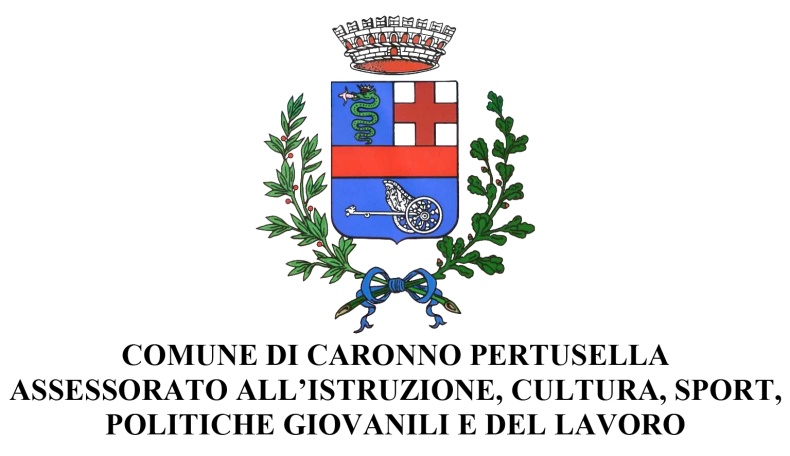 Ciao sono il ...Ciao sono il ...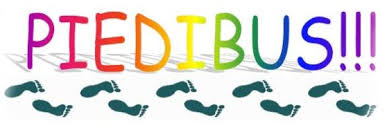 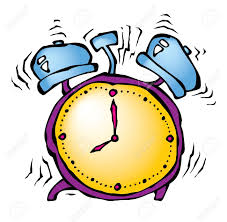 Risparmi TempoNon devi accompagnare i bambini fino a scuolaRisparmi TempoNon devi accompagnare i bambini fino a scuola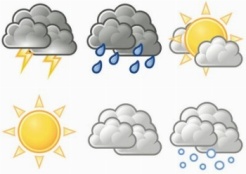 Funziona sempreSia con il bel tempo che con il brutto tempoFunziona sempreSia con il bel tempo che con il brutto tempo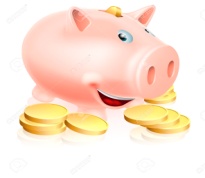 GratuitoI bambini sono accompagnati da volontari espertiGratuitoI bambini sono accompagnati da volontari esperti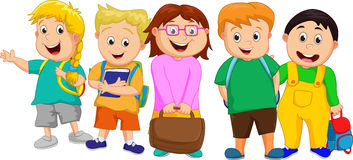 SocializzanteI bambini vanno a scuola insieme ad altri bambini. SocializzanteI bambini vanno a scuola insieme ad altri bambini. 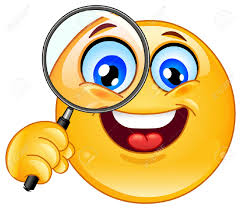 SicuroI bambini indossano sempre un cartellino di riconoscimento. SicuroI bambini indossano sempre un cartellino di riconoscimento. 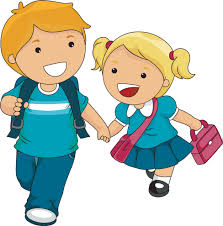 SalutareI bambini camminando fanno esercizio fisicoSalutareI bambini camminando fanno esercizio fisico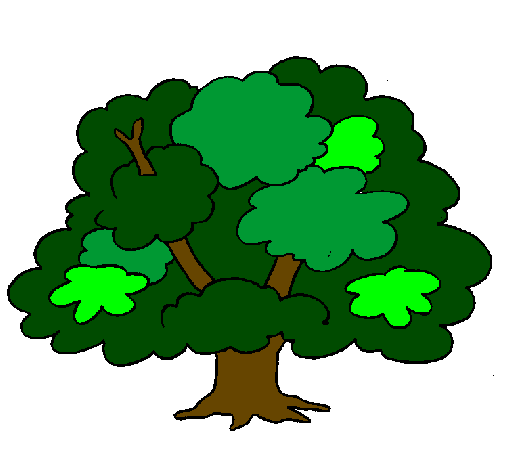 EcologicoNon inquina e riduce le emissioni di inquinanti vicino alla scuola e in tutto il Comune.EcologicoNon inquina e riduce le emissioni di inquinanti vicino alla scuola e in tutto il Comune.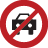 Stop al trafficoNon intasa le strade del tuo ComuneStop al trafficoNon intasa le strade del tuo Comune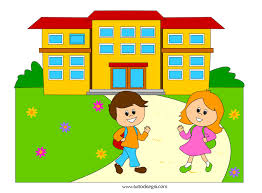 EducativoUn percorso educativo offerto dal tuo Comune per conoscere il tuo Comune.EducativoUn percorso educativo offerto dal tuo Comune per conoscere il tuo Comune.